ATZINUMS Nr. 22/8-3.10/131par atbilstību ugunsdrošības prasībāmAtzinums iesniegšanai derīgs sešus mēnešus.Atzinumu var apstrīdēt viena mēneša laikā no tā spēkā stāšanās dienas augstākstāvošai amatpersonai:Atzinumu saņēmu:20____. gada ___. ___________DOKUMENTS PARAKSTĪTS AR DROŠU ELEKTRONISKO PARAKSTU UN SATURLAIKA ZĪMOGU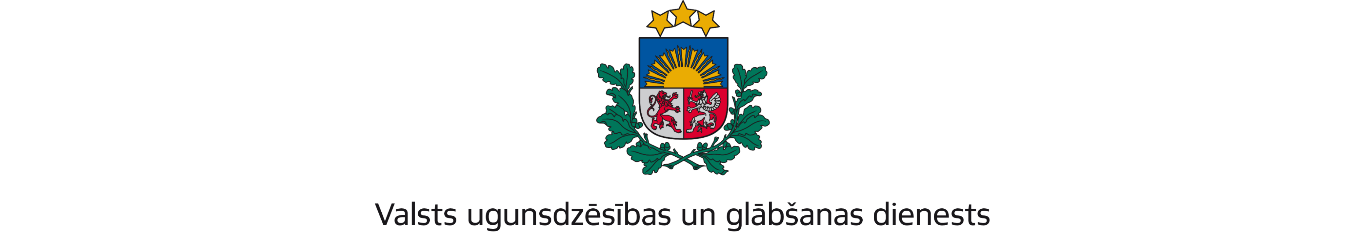 RĪGAS REĢIONA PĀRVALDEJaunpils iela 13, Rīga, LV-1002; tālr.: 67209650, e-pasts: rrp@vugd.gov.lv; www.vugd.gov.lvRīgaBiedrība “Karate Skola”(izdošanas vieta)(juridiskās personas nosaukums vai fiziskās personas vārds, uzvārds)17.05.2024.Reģistrācijas Nr. 40008133782(datums)(juridiskās personas reģistrācijas numurs)Botāniķu iela 16, Salaspils, Salaspils nov., LV - 2169(juridiskās vai fiziskās personas adrese)1.Apsekots: Bērnu dienas nometnei “KARATEKAS” paredzētas telpas, bet tieši – kabinets, zāle, tualete (turpmāk - Objekts).(apsekoto būvju, ēku vai telpu nosaukums)2.Adrese: Latgales iela 264, Rīga, LV-10633.Īpašnieks (valdītājs): SIA “M.S.PROPERTY”,(juridiskās personas nosaukums vai fiziskās personas vārds, uzvārds)Reģistrācijas Nr. 40203167253, juridiskā adrese Lielirbes iela 27, Rīga, LV-1046.(juridiskās personas reģistrācijas numurs un adrese vai fiziskās personas adrese)4.Iesniegtie dokumenti: Nometnes vadītājs Tatjanas Smertjevas 2024.gada 17.aprīļa iesniegums, Valsts ugunsdzēsības un glābšanas dienesta Rīgas reģiona pārvaldē reģistrēts 2024.gada 17.aprīlīar Nr. 22/8-1.5/702.5.Apsekoto būvju, ēku vai telpu raksturojums: Objekts atrodas divstāvu ēkas otrajā stāvā. Objekts aprīkots ar automātisko ugunsgrēka atklāšanas un trauksmes signalizācijas sistēmu un ugunsdzēsības aparātiem.6.Pārbaudes laikā konstatētie ugunsdrošības prasību pārkāpumi: Nav konstatēti7.Slēdziens: Objekts atbilsts ugunsdrošības prasībām.8.Atzinums izsniegts saskaņā ar: Ministru kabineta 2009.gada 1.septembra noteikumu Nr.981“Bērnu nometņu organizēšanas un darbības kārtība” 18.1.apakšpunkta prasībām.(normatīvais akts un punkts saskaņā ar kuru izdots atzinums)9.Atzinumu paredzēts iesniegt: Valsts izglītības satura centram.(iestādes vai institūcijas nosaukums, kur paredzēts iesniegt atzinumu)Valsts ugunsdzēsības un glābšanas dienesta Rīgas reģiona pārvaldes priekšniekam, Jaunpils ielā 13, Rīgā, LV-1002.(amatpersonas amats un adrese)Valsts ugunsdzēsības un glābšanas dienesta Rīgas reģiona pārvaldes Ugunsdrošības uzraudzības un civilās aizsardzības nodaļas inspektorsA.Dobrovoļskis(amatpersonas amats)(paraksts)(v. uzvārds)Atzinums tika nosūtīts uz e-pastu Tatjana.sm@inbox.lv(juridiskās personas pārstāvja amats, vārds, uzvārds vai fiziskās personas vārds, uzvārds; vai atzīme par nosūtīšanu)(paraksts)